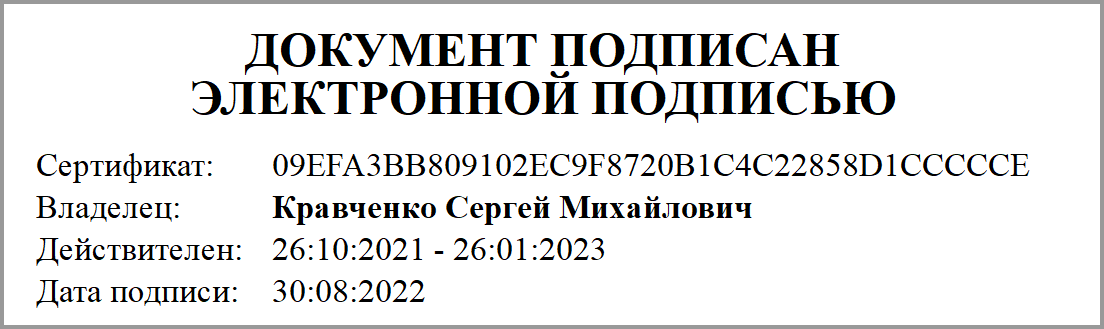 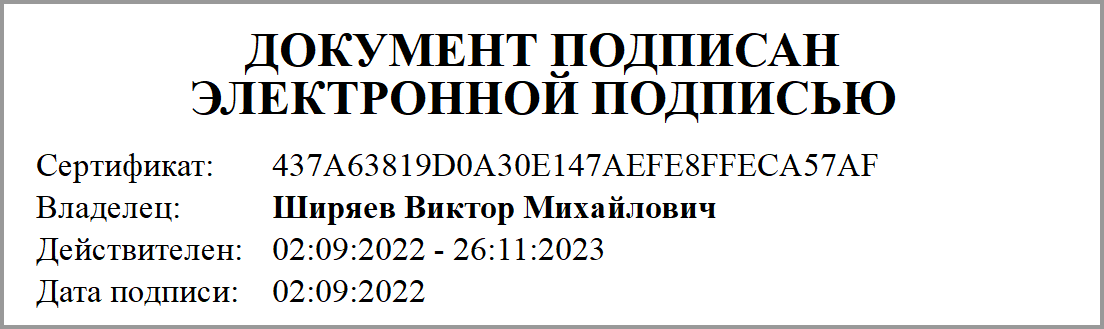 УТВЕРЖДАЮУТВЕРЖДАЮДиректорДиректор(наименование должности лица, утверждающего документ)(наименование должности лица, утверждающего документ)Кравченко С.М.Кравченко С.М.(подпись)         (расшифровка подписи)(подпись)         (расшифровка подписи)" 30 " августа   2022г." 30 " августа   2022г.ПЛАНПЛАНПЛАНПЛАНфинансово-хозяйственной деятельностифинансово-хозяйственной деятельностифинансово-хозяйственной деятельностифинансово-хозяйственной деятельностина 2022 год и на плановый период 2023 и 2024 годовна 2022 год и на плановый период 2023 и 2024 годовна 2022 год и на плановый период 2023 и 2024 годовна 2022 год и на плановый период 2023 и 2024 годовКОДЫДата30.08.2022Наименование государственногобюджетного (автономного) учреждения (подразделения)государственное автономное профессиональное образовательное учреждение "Брянский техникум энергомашиностроения и радиоэлектроники имени Героя Советского Союза М.А.Афанасьева"по ОКПОИНН/КПП3233004155/325701001Код по сводному реестру участников бюджетного процесса, а так же юридических лиц, не являющихся участниками бюджетного процессаКод по сводному реестру участников бюджетного процесса, а так же юридических лиц, не являющихся участниками бюджетного процессаКод по сводному реестру участников бюджетного процесса, а так же юридических лиц, не являющихся участниками бюджетного процессаР1072Единица измерения: руб.Единица измерения: руб.по ОКЕИ383Наименование исполнительного органа государственной власти, осуществляющего функции и полномочия учредителя (отраслевой орган): департамент образования и науки Брянской областиНаименование исполнительного органа государственной власти, осуществляющего функции и полномочия учредителя (отраслевой орган): департамент образования и науки Брянской областиНаименование исполнительного органа государственной власти, осуществляющего функции и полномочия учредителя (отраслевой орган): департамент образования и науки Брянской областиНаименование исполнительного органа государственной власти, осуществляющего функции и полномочия учредителя (отраслевой орган): департамент образования и науки Брянской областиАдрес фактического местонахождения государственного бюджетного (автономного) учреждения (подразделения): 241022, г. Брянск, ул. Академика Королева, д. 7Адрес фактического местонахождения государственного бюджетного (автономного) учреждения (подразделения): 241022, г. Брянск, ул. Академика Королева, д. 7Адрес фактического местонахождения государственного бюджетного (автономного) учреждения (подразделения): 241022, г. Брянск, ул. Академика Королева, д. 7Адрес фактического местонахождения государственного бюджетного (автономного) учреждения (подразделения): 241022, г. Брянск, ул. Академика Королева, д. 7Раздел 1. Поступления и выплатыРаздел 1. Поступления и выплатыРаздел 1. Поступления и выплатыРаздел 1. Поступления и выплатыРаздел 1. Поступления и выплатыРаздел 1. Поступления и выплатыРаздел 1. Поступления и выплатыРаздел 1. Поступления и выплатыНаименование показателяКод строкиКод по бюджетной классификации РФАналитический кодСуммаСуммаСуммаСуммаНаименование показателяКод строкиКод по бюджетной классификации РФАналитический кодНа 2022 г. текущий финансовый годНа 2023 г. первый плановый периодНа 2024 г.второй плановый периодЗа пределами планового периода12345678Остаток средств на начало текущего финансового года0001х912 574,150,000,00Остаток средств на конец текущего финансового года0002х0,000,000,00Доходы, всего:1000279 221 494,72228 846 496,00228 846 496,00доходы от собственности, всего11001201 200 000,000,000,00доходы от оказания услуг, работ, компенсации затрат учреждений, всего1200130194 136 368,00174 228 675,00174 228 675,00доходы от поступления субсидии на финансовое обеспечение выполнения государственного (муниципального) задания за счет средств бюджета публично-правового образования, создавшего учреждение1210130186 836 368,00166 928 675,00166 928 675,00доходы от оказания услуг, выполнения работ за плату сверх установленного государственного (муниципального) задания12201300,000,000,00доходы от оказания платных услуг, выполнения работ12301307 300 000,007 300 000,007 300 000,00доходы от штрафов, пеней, иных сумм принудительного изъятия, всего13001400,000,000,00безвозмездные денежные поступления, всего140015083 718 126,7254 500 821,0054 500 821,00целевые субсидии141015083 018 126,7253 800 821,0053 800 821,00субсидии на осуществление капитальных вложений14201500,000,000,00прочие безвозмездные поступления1430150700 000,00700 000,00700 000,00прочие доходы, всего15001800,000,000,00доходы от операций с активами, всего19001700,000,000,00прочие поступления, всего 1980х167 000,00117 000,00117 000,00увеличение остатков денежных средств за счет возврата дебиторской задолженности прошлых лет19815100,000,000,00увеличение стоимости основных средств198241080 000,0080 000,0080 000,00увеличение стоимости материальных запасов198344050 000,000,000,00Уменьшение стоимости непроизведенных активов198443037 000,0037 000,0037 000,00Расходы, всего2000х279 734 068,87228 446 496,00228 446 496,00на выплаты персоналу, всего2100х145 059 850,00137 607 850,00137 607 850,00оплата труда2110111104 300 000,0098 300 000,0098 300 000,00прочие выплаты персоналу, в том числе компенсационного характера2120112130 000,00100 000,00100 000,00иные выплаты, за исключением фонда оплаты труда учреждения, для выполнения отдельных полномочий21301139 621 250,009 711 250,009 711 250,00взносы по обязательному социальному страхованию на выплаты по оплате труда работников и иные выплаты работникам учреждений, всего214011931 008 600,0029 496 600,0029 496 600,00социальные и иные выплаты населению, всего220030036 109 571,0035 889 571,0035 889 571,00социальные выплаты гражданам, кроме публичных нормативных социальных выплат221032011 400 000,0011 300 000,0011 300 000,00пособия, компенсации и иные социальные выплаты гражданам, кроме публичных нормативных обязательств221132111 400 000,0011 300 000,0011 300 000,00Субсидии гражданам на приобретение жилья22123220,000,000,00Приобретение товаров, работ, услуг в пользу граждан в целях их социального обеспечения22133230,000,000,00выплаты стипендий, осуществление иных расходов на социальную поддержку обучающихся за счет средств стипендиального фонда222034024 709 571,0024 589 571,0024 589 571,00на премирование физических лиц за достижения в области культуры, искусства, образования, науки и техники, а также на предоставление грантов с целью поддержки проектов в области науки, культуры и искусства22303500,000,000,00иные выплаты населению22403600,000,000,00уплата налогов, сборов и иных платежей, всего23008507 627 000,00100 000,00100 000,00налог на имущество организаций и земельный налог23108517 400 000,000,000,00иные налоги (включаемые в состав расходов) в бюджеты бюджетной системы Российской Федерации, а также государственная пошлина232085260 000,0050 000,0050 000,00уплата штрафов (в том числе административных), пеней, иных платежей2330853167 000,0050 000,0050 000,00безвозмездные перечисления организациям и физическим лицам, всего2400х0,000,000,00гранты, предоставляемые другим организациям и физическим лицам24108100,000,000,00взносы в международные организации24208620,000,000,00платежи в целях обеспечения реализации соглашений с правительствами иностранных государств и международными организациями24308630,000,000,00прочие выплаты (кроме выплат на закупку товаров, работ, услуг)2500х20 000,0020 000,0020 000,00исполнение судебных актов Российской Федерации и мировых соглашений по возмещению вреда, причиненного в результате деятельности учреждения252083120 000,0020 000,0020 000,00расходы на закупку товаров, работ, услуг, всего 2600х90 917 647,8754 829 075,0054 829 075,00закупку научно-исследовательских и опытно-конструкторских работ26102410,000,000,00закупку товаров, работ, услуг в сфере информационно-коммуникационных технологий26202420,000,000,00закупку товаров, работ, услуг в целях капитального ремонта муниципального имущества26302436 520 000,000,000,00прочую закупку товаров, работ и услуг, всего264024462 224 647,8741 500 400,0041 500 400,00Закупка товаров, работ и услуг для обеспечения государственных (муниципальных) нужд в области геодезии и картографии вне рамок государственного оборонного заказа26412450,000,000,00Закупка энергетических ресурсов266024722 173 000,0013 328 675,0013 328 675,00капитальные вложения в объекты государственной (муниципальной) собственности, всего27004000,000,000,00приобретение объектов недвижимого имущества государственными (муниципальными) учреждениями27104060,000,000,00строительство (реконструкция) объектов недвижимого имущества государственными (муниципальными) учреждениями27204070,000,000,00Выплаты, уменьшающие доход, всего3000100-400 000,00-400 000,00-400 000,00налог на прибыль3010180-400 000,00-400 000,00-400 000,00налог на добавленную стоимость30201800,000,000,00прочие налоги, уменьшающие доход30301800,000,000,00Прочие выплаты, всего4000х0,000,000,00возврат в бюджет средств субсидии40106100,000,000,00Раздел 2. Сведения о выплатах на закупки товаров, работ, услугРаздел 2. Сведения о выплатах на закупки товаров, работ, услугРаздел 2. Сведения о выплатах на закупки товаров, работ, услугРаздел 2. Сведения о выплатах на закупки товаров, работ, услугРаздел 2. Сведения о выплатах на закупки товаров, работ, услугРаздел 2. Сведения о выплатах на закупки товаров, работ, услугРаздел 2. Сведения о выплатах на закупки товаров, работ, услугРаздел 2. Сведения о выплатах на закупки товаров, работ, услугНаименование показателяКод строкиГод начала закупкиКод по бюджетной классификации Российской ФедерацииСуммаСуммаСуммаСуммаНаименование показателяКод строкиГод начала закупкиКод по бюджетной классификации Российской ФедерацииНа 2022 г. (текущий финансовый год)На 2023 г. (первый год планового периода)На 2024 г. (второй год планового периода)За пределами планового периода1233.15678Выплаты на закупку товаров, работ, услуг, всего2600090 917 647,8754 829 075,0054 829 075,00по контрактам (договорам), заключенным до начала текущего финансового года без применения норм Федерального закона от 5 апреля 2013 г. № 44-ФЗ "О контрактной системе в сфере закупок товаров, работ, услуг для обеспечения государственных и муниципальных нужд" (Собрание законодательства Российской Федерации, 2013, № 14, ст. 1652; 2018, № 32, ст. 5104) (далее - Федеральный закон № 44-ФЗ) и Федерального закона от 18 июля 2011 г. № 223-ФЗ "О закупках товаров, работ, услуг отдельными видами юридических лиц" (Собрание законодательства Российской Федерации, 2011, № 30, ст. 4571; 2018, № 32, ст. 5135) (далее - Федеральный закон № 223-ФЗ)261000,000,000,00по контрактам (договорам), планируемым к заключению в соответствующем финансовом году без применения норм Федерального закона № 44-ФЗ и Федерального закона № 223-ФЗ262000,000,000,00по контрактам (договорам), заключенным до начала текущего финансового года с учетом требований Федерального закона № 44-ФЗ и Федерального закона № 223-ФЗ263000,000,000,00в том числе: в соответствии с Федеральным законом № 44-ФЗ263100,000,000,00из них:26310.1в соответствии с Федеральным законом № 223-ФЗ263200,000,000,00по контрактам (договорам), планируемым к заключению в соответствующем финансовом году с учетом требований Федерального закона № 44-ФЗ и Федерального закона № 223-ФЗ2640090 917 647,8754 829 075,0054 829 075,00за счет субсидий, предоставляемых на финансовое обеспечение выполнения государственного (муниципального) задания2641056 076 368,0043 328 675,0043 328 675,00в соответствии с Федеральным законом N 44-ФЗ264110,000,000,00из них:26411.1в соответствии с Федеральным законом N 223-ФЗ2641256 076 368,0043 328 675,0043 328 675,00за счет субсидий, предоставляемых в соответствии с абзацем вторым пункта 1 статьи 78.1 Бюджетного кодекса Российской Федерации2642029 705 305,728 300 000,008 300 000,00в соответствии с Федеральным законом N 44-ФЗ264210,000,000,00из них:26421.1в соответствии с Федеральным законом N 223-ФЗ2642229 705 305,728 300 000,008 300 000,00за счет субсидий, предоставляемых на осуществление капитальных вложений264300,000,000,00за счет средств обязательного медицинского страхования264400,000,000,00в соответствии с Федеральным законом N 44-ФЗ264410,000,000,00в соответствии с Федеральным законом N 223-ФЗ264420,000,000,00за счет прочих источников финансового обеспечения264505 135 974,153 200 400,003 200 400,00в соответствии с Федеральным законом N 44-ФЗ264510,000,000,00из них:26451.1в соответствии с Федеральным законом N 223-ФЗ264525 135 974,153 200 400,003 200 400,00Итого по контрактам, планируемым к заключению в соответствующем финансовом году в соответствии с Федеральным законом N 44-ФЗ, по соответствующему году закупки <16>265000,000,000,00Итого по договорам, планируемым к заключению в соответствующем финансовом году в соответствии с Федеральным законом N 223-ФЗ, по соответствующему году закупки2660090 917 647,8754 829 075,0054 829 075,00в том числе по году начала закупки:266102022 год90 917 647,870,000,00в том числе по году начала закупки:266202023 год0,0054 829 075,000,00в том числе по году начала закупки:266302024 год0,000,0054 829 075,00